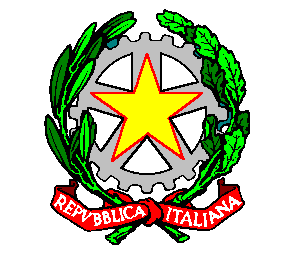 CORTE DI APPELLO DI CATANIA-----------------------------------------Sezione TerzaUdienza del 04 Giugno 2024Procedimenti con trattazione oraleProcedimenti con trattazione cartolareCOMPOSIZIONE DEL COLLEGIODott.ssa Francesca Cercone                                            Presidente                                  Dott.ssa Anna Maggiore                                                 ConsigliereDott.      Paolo Corda                                                        ConsigliereDott.ssa Iole Boscarino                                                    Proc. Generale NUMERO D’ORDINENUMERO REG. GEN.ORARIO1827/202209.3022846/201809.3032004/201909.30404/2024 (Rescissione)09.45550/2024 (SIGE)09:45641/2021 (SIGE)09:4574845/202310:3082243/202211:30NUMERO D’ORDINENUMERO REG. GEN.13077/201922981/201932846/201942982/201956001/202361002/201972798/20198264/202292987/2019